March 2021 Board Meeting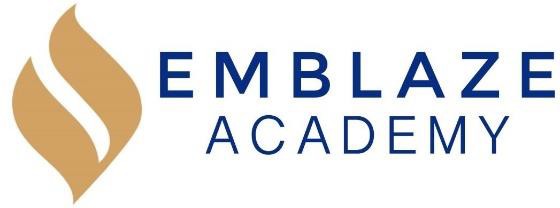 Date: March 30, 2021.Time: 6:30 PM - 8:15 PM.Location: Virtual meeting via https://us02web.zoom.us/j/6860318723.Board Members in Attendance:Absent Board Members: Other Attendees: Geraldo VasquezTameka Beckford-Young Matthew Kirby-SmithMarlin JenkinsErienne RojasDerian Francesca LujanLeadScheduled Time/ Actual timeAgenda ItemGerry 6:30/ 6:40Call to orderGerry6:30-6:40 / 6:42Approval of Prior Meeting MinutesFeb 2021 Board MeetingAPPROVED the minutesJuly 2020 – Oct 2020 and Dec 2020 Board MeetingsForthcomingGerry/ Derian (Edtec)6:40-7:00/ 6:45Finance and Facilities Committee Report February 2021 Financial Results All federal loans have come in as a reimbursement of expenses 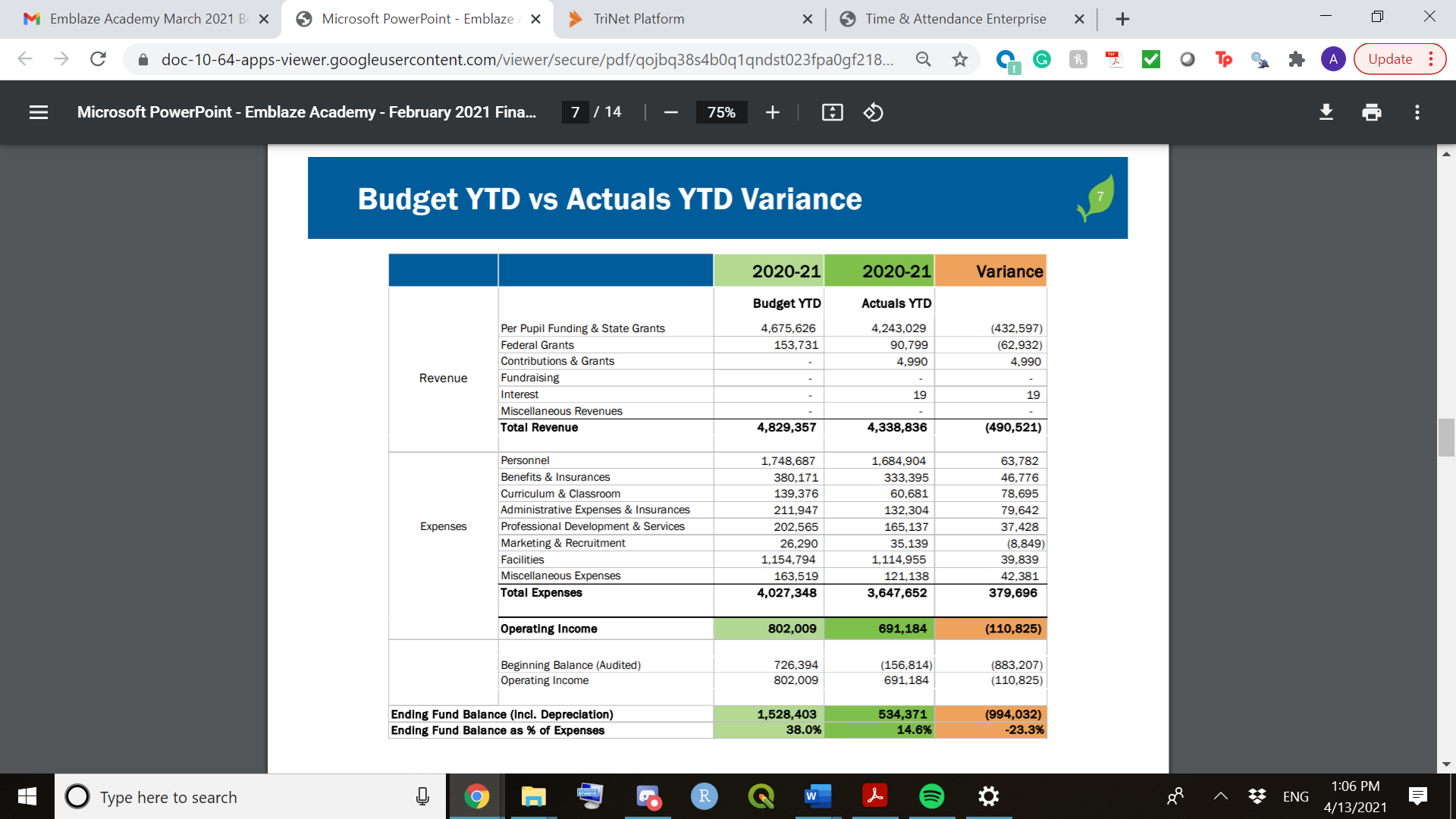 PPP Forgiveness UpdateHas been filed waiting and approved waiting for final paperwork“Friend of….” Board Analysis ReviewFiends of emblaze moneys not in budget projections yetFY 2022 Budget UpdatePPP loan when forgiven will be marked as revenue not debt (Liability long term)Academic schedule 58,000 sped reimbursement from stateDoes not include two grants one yankee stadium and from state (The PPP loan $338k and additional funding from the FOE grant, it’s currently at $120k but most likely will end around $280k)Currently Emblaze not receiving rental assistance because the number of sudents is less than expected  Budget discussion-FY22 Budget Timeline •March Finance Call: Present FY22 budget draft at Finance Committee •April Finance Call: Present FY22 budget draft at Finance Committee •April Board Meeting: Present preliminary budget draft with the Board •May Board Meeting: Review 2nd draft and make any necessary adjustments •June Board Meeting: Approve FY22 Budget before 6/30------------GerryReview and Vote:No voting items.Francesca7:30-7:50/ 7:11Management Report•March 2021 UpdateEnrollment is currently at 249 students Is there SPED money that will not be recuperated? Pre-2021 the state did not inform and update the schools that the standards for special education had been changed and billing would be or would not be recuperated the school schedule has been re-done completely to accommodate the needs of the special ed studentsThe schools’ internal assessments are very important in new state updates and they will help to inform school and state curricula moving forward (Emblaze students are exempt from state testing as they are fully remote) English and language arts has been shown growth whereas math has just stagnated (these are finding of the assessments) Concern from the assessment is mostly towards ESL students about their limited learning because of limited exposure Two new teachers’ have been hired they are both male math teachersSome pending updates from townhall meeting and some changes have been made to student performance expectations Voting item for opt-in for covid state sick leave (need to opt-in) tax credit offered---if we don’t opt in what will happen YES, IN THE CASE IF IT CAN BE CLAIMED AS A TAX CREDIT. AND THERE ARE NO NEGATIVE AFFECTS THEN BOARD VOTETED (UNANMOUSLY APPROVED UNDER THIS CASE ONLY)  Mentorship plan update and sharp mind ● [If it is safe to do so] The school would like to have an end of the year “Block Partytogether with the Board, Faculty, Students, and their Families to celebrate the end of the school year. We will award students and community members for a variety of accomplishments. We would like to know if the board would be interested in co-sponsoring this event - if it is safe to have an outdoor gathering? Projected Dates: 6/11/21-6/18/21•Reopening Plan UpdateStill waiting on more information from the state but currently there are plans to be semi-virtual and or fully in school.Marlin7:50-8:00/ TabledEnrolment and Development Committee Report• Enrollment Update• Development Update• Branding ProgramGerry8:00- 8:10/ 7:55Governance Committee ReportFollow-up ItemsSharpe Mind App: Review of at least 2 other vendors. Submitted to the committee Board Meeting Minutes Project Update.Board Meeting Supporting Docs Project Update.Board Candidates Status1 candidate in final phase of review. Next board meeting another candidate will possibly be at the board meeting.2 candidates under review.Gerry8:10-8:15/ TabledNext Steps Virtual Board Retreat Day and Time DiscussionApprove Past Meeting MinutesDevelop Fundraising Approach and Branding ProgramSuccession Planning – Selection of New Board Chair, Vice Chair and TreasurerGerry8:15/8:15Adjourned meeting